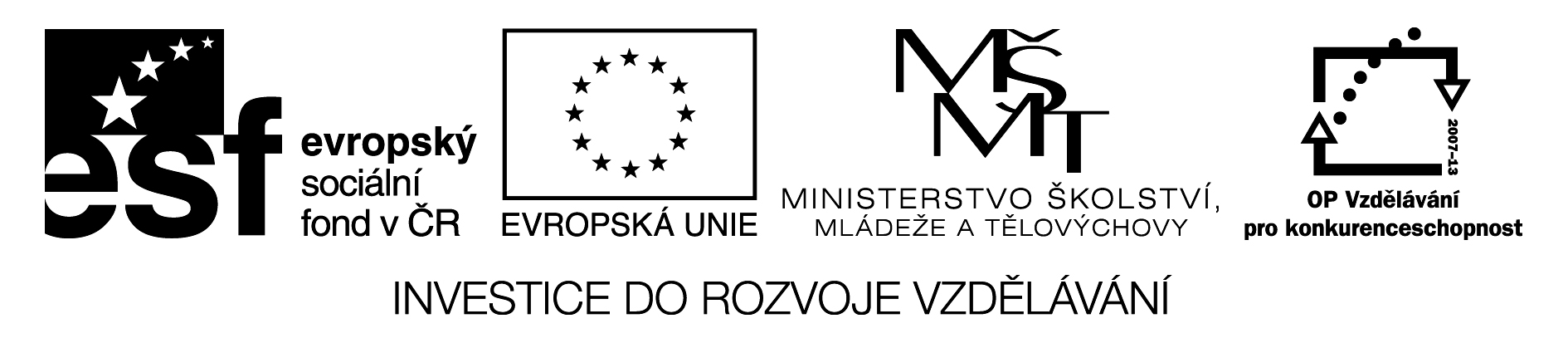 Факты о РоссииСибирьДополни предложения и вставь нужные слова. Ты узнаешь имя русского писателя, который родился и жил в Сибири...Сибирь огромная территория от .............................................. гор до Забайкалья.В состав Сибири иногда включается тоже Дальний ............................................ .Большую часть Сибири и Дальнего востока занимает зона вечной ................... .Там огромные ресурсы угля, ................., ..................., железной руды и алмазов.................................................................... тоже богата растениями и животными.В Сибири есть области, где природа не тронута .............................................., но там одновременно расположено много экологически загрязнённых ................. .Виктор Петрович ....................................................... .Присоедини названия зон и характеристики к картинкам.	Obrázek 1	Obrázek 2	Obrázek 3А - Тайга          Б - Ту́ндра          В - Степьа - вид природных зон, лежащих за северными пределами лесной растительностиб - биом с преобладанием хвойных лесовв - равнина в умеренных и субтропических зонах с травянистой растительностьюРешениеДополни предложения и вставь нужные слова. Ты узнаешь имя русского писателя, который родился и жил в Сибири...Сибирь огромная территория от Уральских гор до Забайкалья.В состав Сибири иногда включается тоже Дальний Восток.Большую часть Сибири и Дальнего востока занимает зона вечной мерзлоты.Там огромные ресурсы угля, газа, нефти, железной руды и алмазов.Сибирь тоже богата растениями и животными.В Сибири есть области, где природа не тронута человеком, но там одновременно расположено много экологически загрязнённых городов.Виктор Петрович ....................................................... .Присоедини названия зон и характеристики к картинкам.	Obrázek 1	Obrázek 2	Obrázek 3А - Тайга          Б - Ту́ндра          В - Степьа - вид природных зон, лежащих за северными пределами лесной растительностиб - биом с преобладанием хвойных лесовв - равнина в умеренных и субтропических зонах с травянистой растительностьюCitace:HLAVÁČEK, A., HŘÍBKOVÁ, R., 2004. Ruský jazyk v kostce. Konverzační témata reálie. Havlíčkův Brod: Fragment. ISBN 80-7200-893-5.ALEXEJEVA, L. F., HŘÍBKOVÁ, R., JELÍNEK, S. a ŽOFKOVÁ, H., 2010. РАДУГА ПО-НОВОМУ 4. Učebnice ruštiny. Plzeň: Fraus. ISBN 978-80-7238-947-6.Википедия - Свободная энциклопедия, 2013. Сибирь [online].  2013-02-07 [cit. 2013-02-12]. Dostupné z WWW: <http://ru.wikipedia.org/wiki/Сибирь>.Obrázek 1: [online]. [cit. 2013-02-02]. Dostupný pod licencí Creative Commons na WWW:<http://commons.wikimedia.org/wiki/File:Ru200008050084.jpg>, Dostupný pod licencí Freeart Licence na WWW: <http://commons.wikimedia.org/wiki/File:800px-Map-Tundra.png>Obrázek 2: [online]. [cit. 2013-02-02]. Dostupný pod licencí Public Domain na WWW:<http://commons.wikimedia.org/wiki/File:Talkessel_von_Werchojansk.JPG>, Dostupný podLicencí Creative Commons na WWW: <http://commons.wikimedia.org/wiki/File:Taiga.png>Obrázek 3: [online]. [cit. 2013-02-02]. Dostupný pod licencí Creative Commons na WWW:<http://commons.wikimedia.org/wiki/File:Kurumbel_02.jpg>,<http://commons.wikimedia.org/wiki/File:Steppe_world.png>NázevRuské reálie – SibiřPředmět, ročníkRuský jazyk, 2. – 4. ročníkTematická oblastRuské reálieAnotacePracovní list slouží žákům jako poznámky ke studiu v návaznosti na výkladovou prezentaci o Sibiři nebo jako zpětná vazba pro žáka i učitele, obsahuje i řešení.Klíčová slovaSibiř, Ural, tundra, tajga, step, nerostné suroviny, fauna a flóraAutorMgr. Marcela BarvířováDatum20. 4. 2013ŠkolaGymnázium Jana Opletala, Litovel, Opletalova 189ProjektEU peníze středním školám, reg. č.: CZ.1.07/1.5.00/34.0221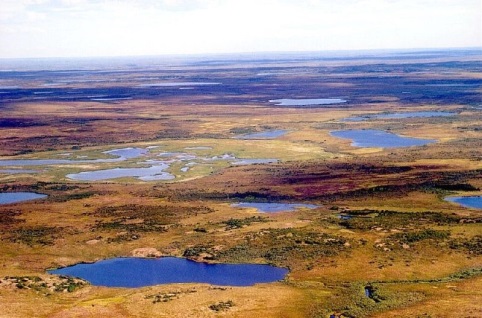 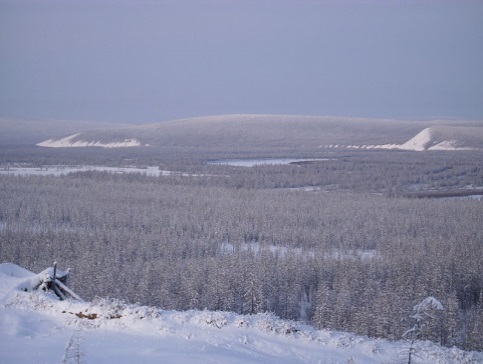 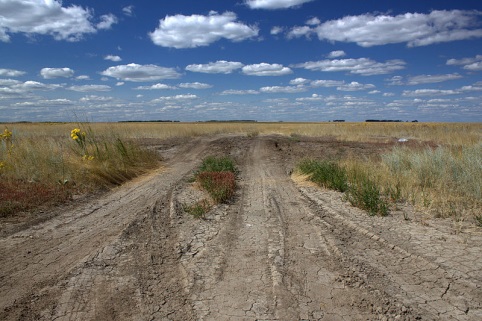 УРАЛЬСКИХВОСТОКМЕРЗЛОТЫГАЗАНЕФТИСИБИРЬЧЕЛОВЕКОМГОРОДОВБаАбВв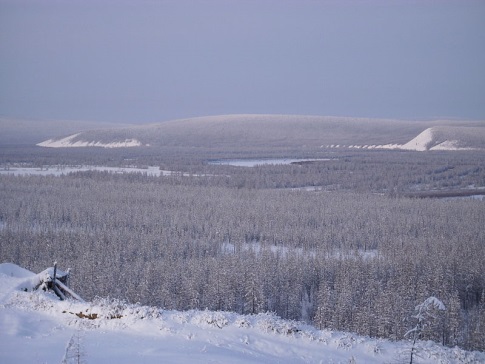 